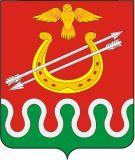 КРАСНОЯРСКИЙ КРАЙБОГОТОЛЬСКИЙ РАЙОННЫЙ СОВЕТ ДЕПУТАТОВг. БОГОТОЛРЕШЕНИЕ15 июня 2017 года                                                    			 № 13-93О ПРИЕМЕ ЧАСТИ ПОЛНОМОЧИЙ ПО РЕШЕНИЮ ВОПРОСА МЕСТНОГО ЗНАЧЕНИЯВ целях организации деятельности органов местного самоуправления Боготольского район по повышению заработной платы работникам учреждений культуры в рамках реализации Указа Президента РФ от 07.05.2012№ 597 «О мероприятиях по реализации государственной социальной политики», руководствуясь Федеральным законом от 06.10.2003 № 131-ФЗ «Об общих принципах организации местного самоуправления в Российской Федерации», Уставом Боготольского района Красноярского края, Боготольский районный Совет депутатов РЕШИЛ:1. Администрации Боготольского района принять от администраций сельсоветов полномочия по решению вопроса местного значения: создание условий для организации досуга и обеспечения жителей поселения услугами организаций культуры, со сроком действия с 1 сентября 2017 года по 31 декабря 2017 года. 2. Администрации Боготольского района заключить с администрациями сельсоветов дополнительные соглашения до 1 июля 2017 года.   3. Контроль за исполнением Решения возложить на постоянную комиссию по законодательству, местному самоуправлению и социальным вопросам (Председатель – Петрова Н.Б.).4. Опубликовать настоящее Решение в периодическом печатном издании «Официальный вестник Боготольского района» и разместить на официальном сайте Боготольского района в сети Интернет www.bogotol-r.ru.5. Решение вступает в силу после официального опубликования.Председатель Боготольского районного Совета депутатов       Глава        Боготольского района______________ Р.Р. Бикбаев        _______________ А.В. Белов